 FEBRUARY 2020 Fitness Class Schedule 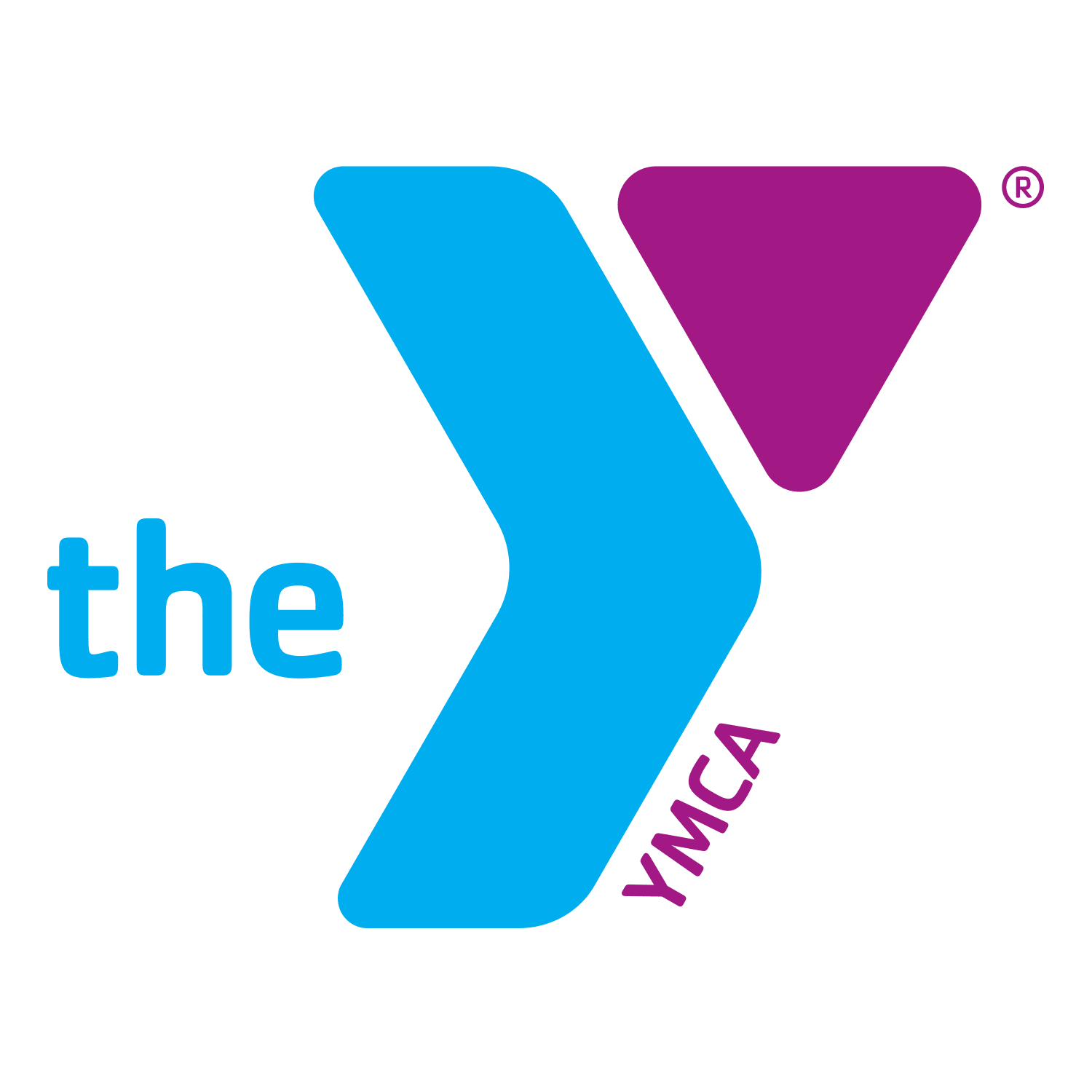 MondayTuesdayWednesdayThursdayThursdayFridaySaturday3Pain Aerobics 5:20 AM*Spinning 5:30AMCore de Force 6PMPickle Ball 5-9 PM411        Pain Aerobics 5:20 AM*Piyo 5:45 AMPickle Ball 8-10:30 AMLunch Bunch Basketball 11 AM -1 PM Upper Body Blast w/ Derek 12PMLive Fit 6PMZumba with Suzanne 6PM5Pain Aerobics 5:20 a.m.*Spinning 5:30AMY-Fit with Derek 5:15PMCore de Force 7:15PMPain Aerobics 7:00 PM*6        Pain Aerobics 5:20 AM*PIYO 5:45 AMPickle Ball 8-10:30 AMLunch Bunch Basketball 11 AM -1 PM Lower Body Blast with Derek 12PM Spinning 6PMYoga 6PM6        Pain Aerobics 5:20 AM*PIYO 5:45 AMPickle Ball 8-10:30 AMLunch Bunch Basketball 11 AM -1 PM Lower Body Blast with Derek 12PM Spinning 6PMYoga 6PM7Pain Aerobics 5:20 AM*Spinning 5:30AMPickle Ball 4:30-7:00 PM8Zumba with Suzanne 8:45AM10Pain Aerobics 5:20 AM*Spinning 5:30AMCore de Force 6PMPickle Ball 5-9 PM11        Pain Aerobics 5:20 AM*Piyo 5:45 AMPickle Ball 8-10:30 AMLunch Bunch Basketball 11 AM -1 PM Upper Body Blast w/ Derek 12PMLive Fit 6PMZumba with Suzanne 6PM12Pain Aerobics 5:20 AM*Spinning 5:30AMY-Fit with Derek 5:15PMCore de Force 7:15PMPain Aerobics 7:00 PM*13     Pain Aerobics 5:20 AM*PIYO 5:45 AMPickle Ball 8-10:30 AMLunch Bunch Basketball 11 AM -1 PM Lower Body Blast with Derek 12PM Spinning 6PMYoga 6PM13     Pain Aerobics 5:20 AM*PIYO 5:45 AMPickle Ball 8-10:30 AMLunch Bunch Basketball 11 AM -1 PM Lower Body Blast with Derek 12PM Spinning 6PMYoga 6PM14Pain Aerobics 5:20 AM*Spinning 5:30AMPickle Ball 4:30-7:00 PM15Zumba with Suzanne 8:45AM 17Pain Aerobics 5:20 AM*Spinning with Kay 5:30AMCore de Force 6PMPickle Ball 5-9 PM18          Pain Aerobics 5:20 AM*Piyo 5:45 AMPickle Ball 8-10:30 AMLunch Bunch Basketball 11 AM -1 PM Upper Body Blast w/ Derek 12PMLive Fit 6PMZumba with Suzanne 6PM19Pain Aerobics 5:20 AM*Spinning 5:30AMY-Fit with Derek 5:15PMPain Aerobics 7:00 PM*Core de Force 7:15PM20        Pain Aerobics 5:20 AM*PIYO 5:45 AMPickle Ball 8-10:30 AMLunch Bunch Basketball 11 AM -1 PM Lower Body Blast with Derek 12PM Spinning 6PMYoga 6PM20        Pain Aerobics 5:20 AM*PIYO 5:45 AMPickle Ball 8-10:30 AMLunch Bunch Basketball 11 AM -1 PM Lower Body Blast with Derek 12PM Spinning 6PMYoga 6PM21Pain Aerobics 5:20 AM*Spinning 5:30AMPickle Ball 4:30-7:00 PM22Zumba with Suzanne 8:45AM24Pain Aerobics 5:20 AM*Spinning 5:30AMCore de Force 6PMPickle Ball 5-9 PM25      Pain Aerobics 5:20 AM*Piyo 5:45 AMPickle Ball 8-10:30 AMLunch Bunch Basketball 11 AM -1 PM Upper Body Blast w/ Derek 12PMLive Fit 6PMZumba with Suzanne 6PM26Pain Aerobics 5:20 AM*Spinning 5:30AMY-Fit with Derek 5:15PMPain Aerobics 7:00 PM*Core de Force 7:15PM27Pain Aerobics 5:20 AM*PIYO 5:45 AMPickle Ball 8-10:30 AMLunch Bunch Basketball 11 AM -1 PM Lower Body Blast with Derek 12PM Spinning 6PMYoga 6PM27Pain Aerobics 5:20 AM*PIYO 5:45 AMPickle Ball 8-10:30 AMLunch Bunch Basketball 11 AM -1 PM Lower Body Blast with Derek 12PM Spinning 6PMYoga 6PM28Pain Aerobics 5:20 AM*Spinning 5:30AMPickle Ball 4:30-7:00 PM29Zumba with Suzanne 8:45AM*This is a House of Pain Class$3.00 for members$5.00 for non membersPain Aerobics*